ЯК ГОЛОСУВАТИ  ЗА ПРОЄКТИ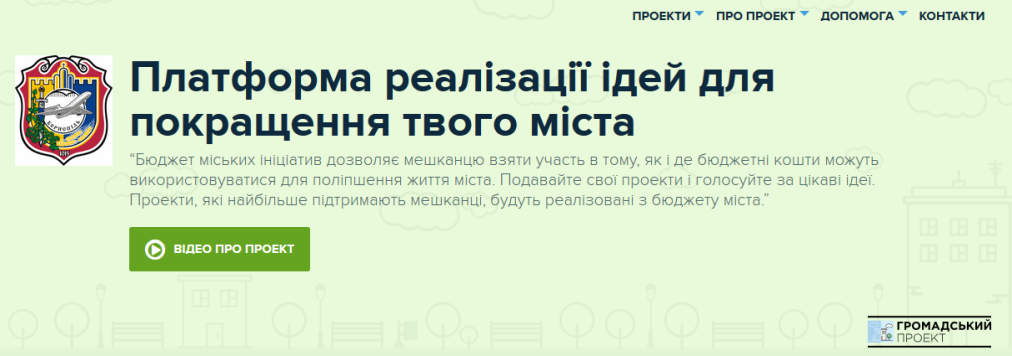 Для того щоб проголосувати за найдостойніші, на Вашу думку, проекти, на головній сторінці Громадського бюджету https://boryspil.pb.org.ua/ оберіть розділ «Проекти» та зліва у меню Фільтрах  проєктів статус «Проєкти на голосуванні».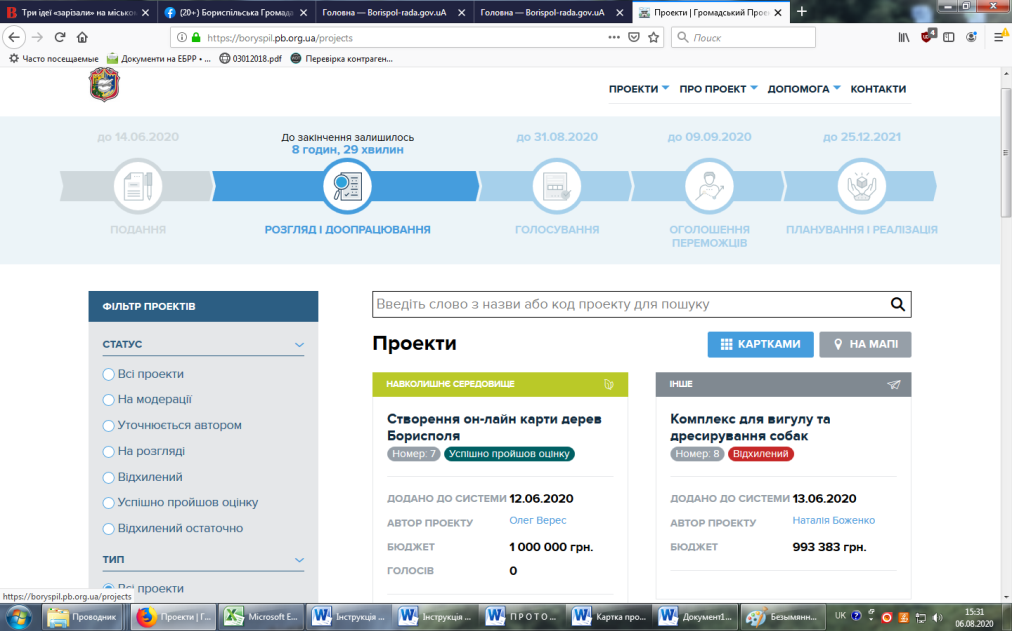 У Вас є всього 3 цінних голоси, тож доведеться ретельно обирати, за які проекти їх віддавати.  Виберіть проєкт який підтримуєте, та натисніть «Проголосувати». Якщо Ви вже зареєстровані в системі, з’явиться вікно з кількістю голосів , які Ви маєте для голосування. Тисніть «Проголосувати». Ваш голос буде додано за проєкт.Поверніться  в меню «Проєкти» та повторіть процедуру голосування, якщо бажаєте підтримати ще 1 або 2 проєкти. У разі, якщо реєстрація відсутня, обравши перший проект з трьох, за який бажаєте віддати свій голос, натискайте «ПРОГОЛОСУВАТИ»Далі з’явиться віконечко сервісу для авторизації. Авторизуватися можна за допомогою: а) BankID ПриватБанк (для клієнтів ПриватБанку,Монобанку, А-банку, Concord Bank, Банк Південний та власників ЕЦП);б) BankID Національного банку України (НБУ) для карток ОщадБанку; в) електронного цифрового підпису (ЕЦП).Обирайте зручний для вас спосіб і натискайте.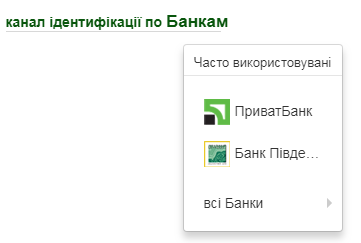 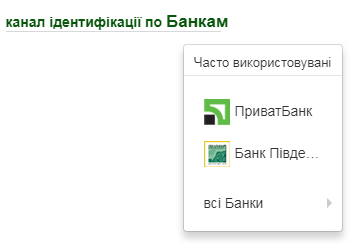 Якщо ви обрали BankID ПриватБанку, в наступному вікні потрібно буде обрати ПриватБанк або інший банк для ідентифікації. Натискаємо кнопку і йдемо далі.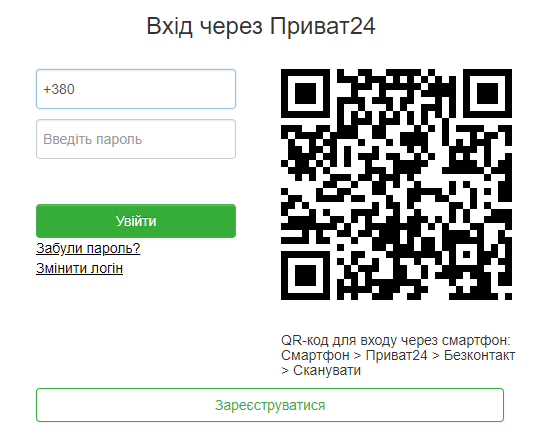 4.На екрані ви побачите віконця, куди вам потрібно ввести номер телефону і пароль до вашого електронного кабінету (якщо не маєте електронного кабінету – зареєструйте його на сайті банку https://www.privat24.ua/)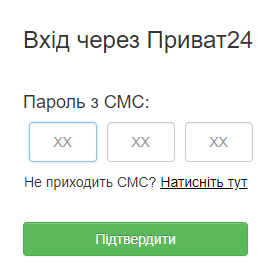 5.На ваш телефон прийде SMS з паролем. Його треба ввести у віконечко, яке має з’явитися на вашому екрані. Після того, як пароль введено, тисніть під ним «Підтвердити»6.Система повертає вас на сторінку проекту і ви бачите кнопку «Проголосувати». Тисніть.Вітаємо! Ви проголосували за обраний проект. Шукайте ще 2 проекти, які Вам до вподоби. Дякуємо за небайдужість!Кількість голосів, що у Вас залишилася, можна перевірити в особистому кабінеті.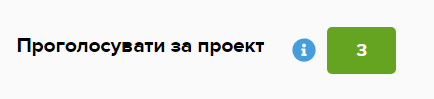 Увага! Якщо ви є власником картки Ощадбанку, використовуйте спосіб авторизації за допомогою BankID Національного банку України (НБУ).Оберіть  Ощадбанк. 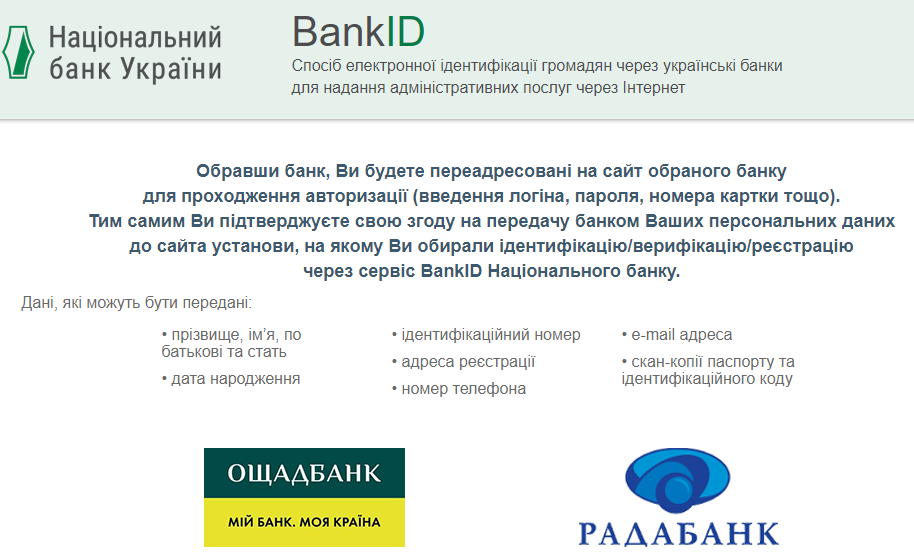 Введіть номер картки. Натисніть «Увійти».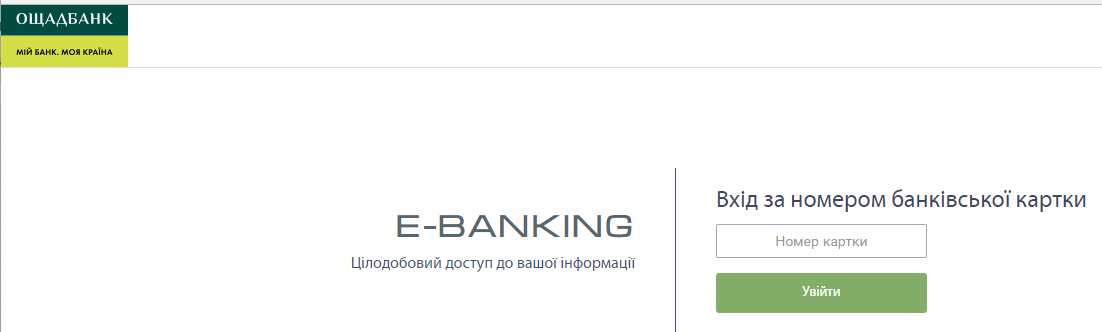 Отримайте SMS з кодом підтвердження на телефон.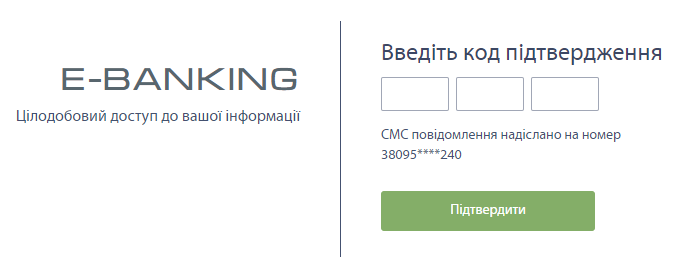 Далі, система повертає вас на сторінку проекту і ви бачите кнопку «Проголосувати». Тисніть. Вітаємо! Ви проголосували за обраний проект. Дякуємо за небайдужість!Також у вас є можливість проголосувати авторизувавшись за допомогою ЕЦП.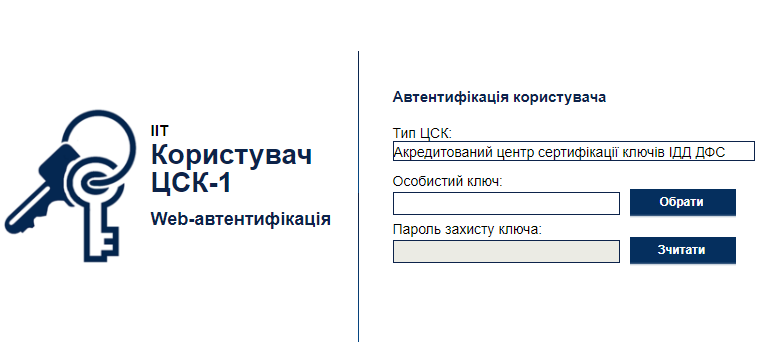 ГОЛОСУВАННЯ  ЧЕРЕЗ  E-MAILУ разі, якщо Ви Бажаєте проголосувати  через е-mail, потрібно ввівши свої дані (паспорт , телефон) приєднати скани паспорту, де вказані П.І.Б. та Ваша реєстрація. Це дасть змогу адміністратору  підтвердити Вашу авторизацію.  У разі, якщо скану паспорту з пропискою/реєстрацією немає, можна приєднати документ, що підтверджує факт проживання у місті .  За відсутності документів, що підтверджують реєстрацію/проживання, підтвердження  адміністратором не надається і, відповідно, Ваш голос не буде зараховано.Якщо щось пішло не так, і Вам не вдається авторизуватися, або проголосувати - просто напишіть на pbboryspil@gmail.com або набирайте (04595)66460, (04595)60744, (04595)61143.  Наша тех. підтримка прийде Вам на допомогу!